[Project / Programme Name]Handover ReportSRO:Version No:Issue Date: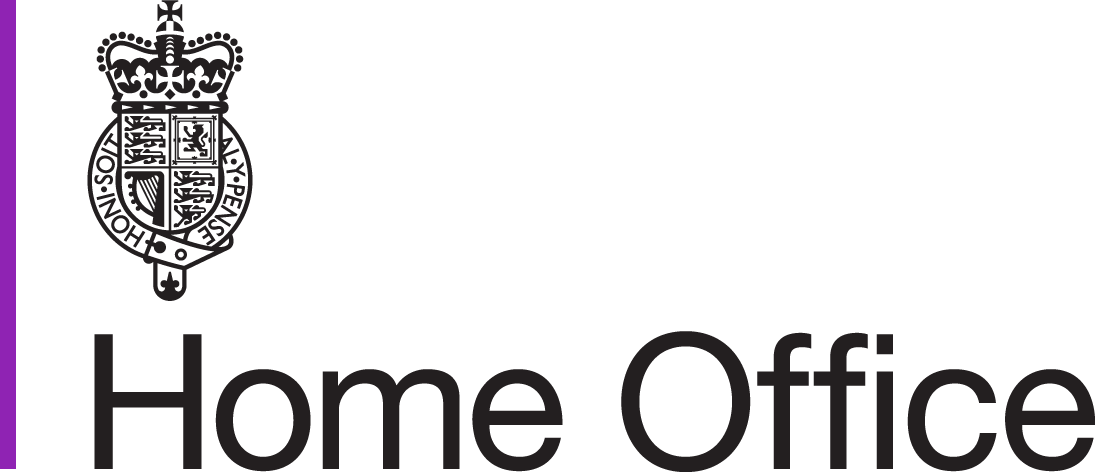 ContentsDelivery	2Performance against Business Case spending objectives	2Changes to scope / deliverables	2Handover	2Timescales	2Commercial	4Finance	5Performance against Investment Approval	5Performance against budget allocations	5Benefits	6Return on Investment	6Benefits reporting	6High level measurable benefits	6Benefits delivered to date	6Lessons Learned	8Closure Activities	9Risks and Issues	9Actions from Portfolio Investment and Change Committee (PIC)	9Actions from Assurance Reviews	9Corporate Knowledge	9Annexes	10Purpose and AgreementThe purpose of this report is to document the handover of products that have been produced to their long term owners and ensure that owners have full understanding of:What has and has not been delivered; andThe risks associated with these products.This provides assurance to project / programme closure (that it is appropriate to close) as well as clarity to all those involved.Senior Responsible Owner (SRO)I certify that the contents of this report are a true and accurate representation of this project’s delivery.Signed:Date:Product owner(s)I / We [delete as applicable] agree to receive ownership of the products and associated risks described in this report.Signed:Date:DeliverablesSummary of products and owners[All text in italics should be deleted] [Please complete the following table. Where there is a single owner of multiple or all products, cells in columns can be merged to save duplication][*Describe below by product, adding new sub-sections as necessary**The owner of a product is accountable for the future maintenance and development of that product. Owners need to be clear on any residual defects or risks associated with their products before taking ownership]Start text here.[Product 1] residual defects and risks[Please explain any residual defects and risks associated with this product. Where there are RMADS (Annex A), refer to this for appropriate technical detail]Start text here.Residual RisksResidual risks not described in the section on deliverables[Please complete the following table with any risks not covered in the prior section that have not been closed, referring to the project / programme risk log (Annex B) for any necessary detail]Start text here.Residual IssuesResidual issues not described in the section on deliverables[IDEALLY THERE SHOULD BE NONE AND THIS SECTION CAN BE DELETED, however if there are residual issues please complete the following table with any issues not covered in the prior section that have not been closed, referring to the project / programme issue log (Annex B) for any necessary detail]Start text here.AnnexesAnnex A	RMADS (for IT projects only – Risk Management Accreditation Document Set)Annex B		          Project / Programme risk logAnnex C		          Project / Programme issue logProductResidual defects?* (y/n)Residual risks? * (y/n)Owner**RoleRefRiskImpactOwner post projectRefIssueImpactOwner post project